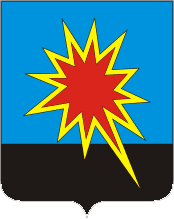 КЕМЕРОВСКАЯ ОБЛАСТЬ КАЛТАНСКИЙ ГОРОДСКОЙ ОКРУГ АДМИНИСТРАЦИЯ КАЛТАНСКОГО ГОРОДСКОГО ОКРУГАПОСТАНОВЛЕНИЕот 08.08.2016 г.                    № 188-пОб обеспечении сохранности автомобильных дорог общего пользования местного значения на летний период 2016 годаВ целях поддержания бесперебойного движения транспортных средств по автомобильным дорогам местного значения и безопасных условий такого движения, а также обеспечения сохранности автомобильных дорог и искусственных сооружений, компенсации ущерба, наносимого автомобильным транспортом, перевозящим тяжеловесные грузы при проезде в период весенней распутицы по автомобильным дорогам общего пользования местного значения, в соответствии со ст. 14 Федерального закона от 10.12.1995г. № 196 - ФЗ «О безопасности дорожного движения», ст. 30 Федерального закона от 08.11.2007г. № 257-ФЗ «Об автомобильных дорогах и о дорожной деятельности в Российской Федерации и о внесении изменений в отдельные законодательные акты Российской Федерации», ст.16 Федерального закона от 06.10.2003г. № 131- ФЗ «Об общих принципах организации местного самоуправления в Российской Федерации», Постановлением Коллегии Администрации Кемеровской области от 18.08.2011г. №388 «Об утверждении Порядка осуществления временных ограничений или прекращений движения транспортных средств по автомобильным дорогам регионального или межмуниципального, местного значения Кемеровской области»:1. С 01 июня 2016 года по 31 августа 2016года включительно, при значениях дневной температуры свыше 32 градусов по Цельсию, ограничить движение по дорогам общего пользования местного значения автотранспортных средств, осевые массы которых с грузом или без груза превышают следующие значения:- 6,0 тонн на каждую одиночную ось автотранспортного средства;- 5,0 тонн на каждую ось двухосной тележки автотранспортного средства;- 4,0 тонны на каждую ось трехосной тележки автотранспортного средства.2. Директору МБУ «УЖК и ДК КГО» (Королев В.С.) обеспечить установку соответствующих дорожных знаков на период ограничения движения транспорта и организовать выдачу разовых и временных пропусков.3. Рекомендовать ОГИБДД МВД России по г.Калтан на период ограничения движения транспорта взять под контроль движение большегрузных автотранспортных средств.4. Директору МКУ «Управление по жизнеобеспечению Калтанского городского округа» (Поддубная О.А.) обеспечить контроль за выдачей разовых и временных пропусков.5. В период летнего ограничения движения при обосновании необходимости безотлагательного проезда автотранспортных средств, осевые массы которых превышают значения, установленные в п. 1 настоящего распоряжения, без внесения платы, но с наличием разрешений и пропусков областного дорожного фонда, может осуществляться проезд по автомобильным дорогам общего пользования Калтанского городского округа:5.1. Автотранспортных средств, принадлежащих организациям, перевозящим грузы, необходимые для предотвращения и ликвидации последствий стихийных бедствий, аварийных или иных чрезвычайных ситуаций.5.2. Автотранспортных средств, перевозящих лекарственные препараты, почту и почтовые грузы.5.3. Автотранспортных средств, принадлежащих организациям, выполняющим дорожные работы по содержанию автомобильных дорог общего пользования.5.4. Автотранспортных средств, принадлежащих организациям агропромышленного комплекса, занимающимся производством и переработкой сельскохозяйственной продукции и перевозкой скоропортящихся продуктов питания, горюче - смазочных материалов, семенной фонд, удобрения, корма для животных.5.5. Автотранспортных средств, которые принадлежат следственным изоляторам и учреждениям уголовно - исполнительной системы, исполняющим наказания в виде лишения свободы и осуществляют перевозку скоропортящихся продуктов питания, горюче-смазочных материалов.5.6. Автотранспортных средств, которые принадлежат государственным унитарным предприятиям жилищно-коммунального комплекса и перевозят горюче - смазочные и строительные материалы для строительства и ремонта котельных, а также уголь для котельных.5.7. Автотранспортных средств, которые принадлежат отделу внутренних дел Калтанского городского округа и осуществляют перевозку горюче смазочных и строительных материалов.5.8. Автотранспортных средств, принадлежащих организациям, выполняющим работы по строительству и капитальному ремонту автомобильных дорог Калтанского городского округа.6. Размер компенсации установить в соответствии с постановлением администрации Калтанского городского округа от 09.04.2012 г. № 56-п «О размере вреда, причиняемого транспортными средствами, осуществляющими перевозки тяжеловесных грузов, при движении по автомобильным дорогам общего пользования регионального или межмуниципального значения Калтанского городского округа».7. Плата за пропуска, подлежит перечислению в доход бюджета муниципального образования – Калтанский городской округ для дальнейшего ее использования МКУ «Управление по жизнеобеспечению Калтанского городского округа» на содержание автомобильных дорог Калтанского городского округа. Администратором платежа - назначить администрацию Калтанского городского округа.8. Настоящее Постановление вступает в силу с даты подписания.9. Начальнику отдела организационной и кадровой работы (Верещагина Т.А.) обеспечить опубликование настоящего постановления на официальном сайте администрации Калтанского городского округа.10. Контроль за исполнением постановления возложить на первого заместителя главы Калтанского городского округа по ЖКХ Шайхелисламову Л.А.Глава Калтанского городского округа							                     И.Ф. Голдинов